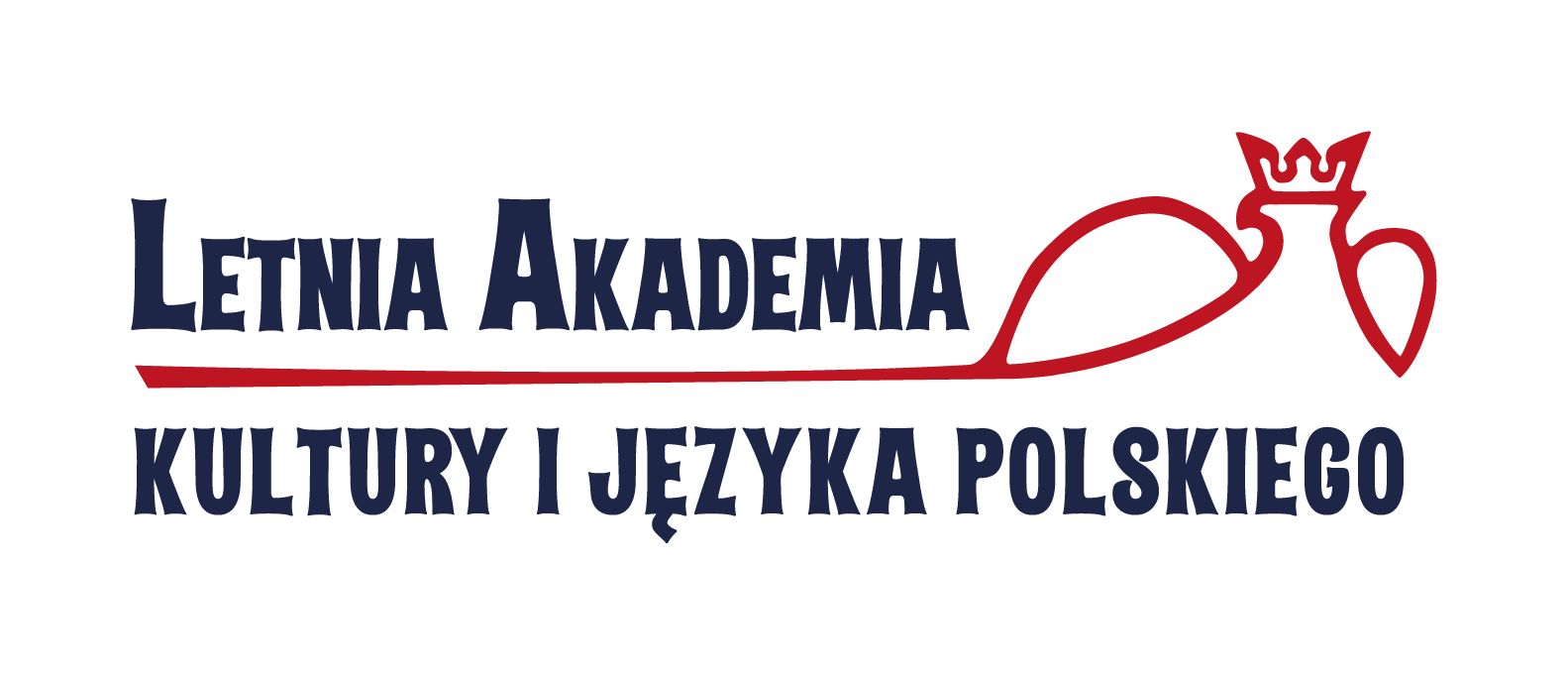 POZNAŃ  05 – 18 sierpnia 2018

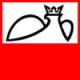 WIELKOPOLSKI ODDZIAŁ STOWARZYSZENIA 
„Wspólnota Polska”  
ul. Stary Rynek 5161-772 Poznań
tel. 48 61 8531961, +48 61 8527121  e-mail: poznan@swp.org.pl KARTA ZGŁOSZENIA
1.Kraj2.Organizacja zgłaszająca3. Nazwisko: 4. Imiona: 5.  Płeć:                      mężczyzna  □                             kobieta  □6. Data i miejsce urodzenia:Dzień	Miesiąc	Rok	Miasto, Państwo7. Adres zamieszkania: 8. Seria i numer paszportu ……………………………………………9. Znajomość języka polskiego (właściwe podkreślić)  BARDZO DOBRA / DOBRA / SŁABA10.  Posiadam kartę Polaka:   a/ TAK    b/ NIE11. Potrzebuję zaproszenia na Akademię do celów wizowych:  a/tak   b/ nie12. Adres do korespondencji:…………………………………………..  e-mail……………………………………………………………………13. Wykształcenie ………………………………………………………14. Wykonywany zawód………………………………………………. 15 . Cel przyjazdu, motywy uczestnictwa…………………………….
UWAGA:   Uczestnik jest zobowiązany do zawarcia ubezpieczenia zdrowotnego we własnym kraju na czas pobytu w Polsce.Uczestnik  z krajów Unii Europejskiej dodatkowo powinien posiadać Europejską Kartę Ubezpieczenia Zdrowotnego.
Organizatorzy nie zwracają kosztów przejazdu.
                                                                                                                            ……………………………………………………..Podpis osoby zgłaszającej Zgodnie z ustawą o ochronie danych osobowych z dnia 10.05.2018 (Dz. U. poz. 1000) na podstawie Rozporządzenia Parlamentu Europejskiego i Rady UE (2016/679  z dnia 27 kwietnia 2016 r. w sprawie ochrony osób fizycznych w związku z przetwarzaniem danych osobowych i w sprawie swobodnego przepływu takich danych oraz uchylenia dyrektywy 95/46/WE (Ogólne Rozporządzenie o Ochronie Danych)  wyrażam zgodę na przetwarzanie moich danych osobowych dla potrzeb procesu rekrutacji, realizacji i ewaluacji Letniej Akademii Kultury i Języka Polskiego przez Oddział Warmińsko-Mazurski Stowarzyszenia *Osoba wyrażająca zgodę ma prawo do dostępu do danych, czyli otrzymania potwierdzenia czy dane są przetwarzane i w jaki sposób, zmiany danych albo ich usunięcia z bazy danych. Okres przechowywania danych zgodnie z obowiązującymi przepisami. …...............……………………………Czytelny podpisProjekt współfinansowany w ramach sprawowania opieki Senatu Rzeczypospolitej Polskiej nad Polonią i Polakami za granicą